Anno scolastico 2018/19Circolare n. 61Ai  DOCENTIAlla DSGAAl Personale ATAAlla Referente Corso Serale Prof.ssa Gioconda TROPEAAgli STUDENTI					All’ALBO					Al SITO WEBAl RE Oggetto: accertamento competenze allievi IPSASR Corso Serale.Si comunica che lunedì 04 febbraio 2019 alle ore 15:30, presso la sede del Liceo Scientifico, avranno luogo le prove per l’accertamento delle competenze per gli allievi delle classi del Corso Serale. Chiaravalle Centrale, 21.01.2019								            Il Dirigente Scolastico							                  (Dott.ssa Elisabetta Zaccone)                                                                                                                 Firma autografa sostituita a mezzo stampa ex  art 3 c.2 DLS n. 39/93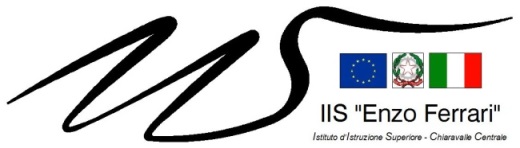 Via Gregorio Staglianò, 228 – 88064 Chiaravalle Centrale (CZ)Via Gregorio Staglianò, 228 – 88064 Chiaravalle Centrale (CZ)Via Gregorio Staglianò, 228 – 88064 Chiaravalle Centrale (CZ)Via Gregorio Staglianò, 228 – 88064 Chiaravalle Centrale (CZ)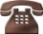 0967 91023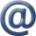 czis007001@istruzione.it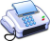 0967 998207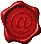   czis007001@pec.istruzione.itCodice Meccanografico: CZIS007001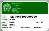 85000530791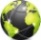   www.iischiaravalle.edu.itIstituto Tecnico Tecnologico “Enzo Ferrari” (Meccanica Meccatronica ed Energia-Biotecnologie Sanitarie)– Ist Professionale(IPSASR) – Liceo Scientifico/LinguisticoIstituto Tecnico Tecnologico “Enzo Ferrari” (Meccanica Meccatronica ed Energia-Biotecnologie Sanitarie)– Ist Professionale(IPSASR) – Liceo Scientifico/LinguisticoIstituto Tecnico Tecnologico “Enzo Ferrari” (Meccanica Meccatronica ed Energia-Biotecnologie Sanitarie)– Ist Professionale(IPSASR) – Liceo Scientifico/LinguisticoIstituto Tecnico Tecnologico “Enzo Ferrari” (Meccanica Meccatronica ed Energia-Biotecnologie Sanitarie)– Ist Professionale(IPSASR) – Liceo Scientifico/LinguisticoIstituto Tecnico Tecnologico “Enzo Ferrari” (Meccanica Meccatronica ed Energia-Biotecnologie Sanitarie)– Ist Professionale(IPSASR) – Liceo Scientifico/Linguistico